Wrocław, date: .............................Student’s name and surname: ………………………..Student’s number: ………..Faculty of Computer Science and ManagementField: ………………..Year: …  , semester: ….Studies degree: ….ToDean of the Faculty of Computer Science and ManagementAbout: Enrolment on courseI kindly ask for  enrolment on course………………………….in the winter/ summer* semester 20….../20…….Code of course: ………………….Title, name and surname of the teacher: …………………………………………….    student’s signature………………………….    teacher’s signature* Cross out inappropriate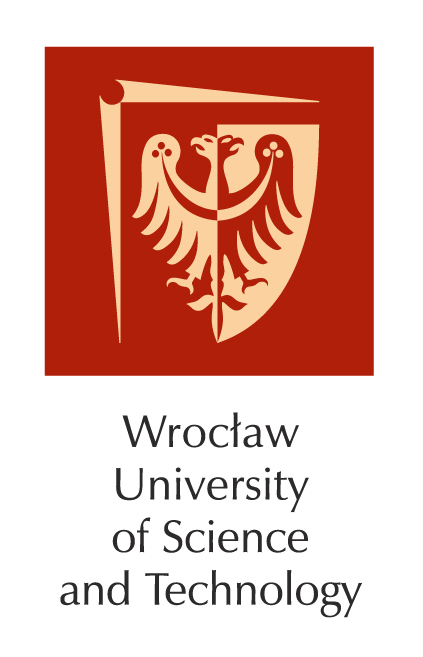 Wrocław University of Science and TechnologyFaculty of Computer Science and Management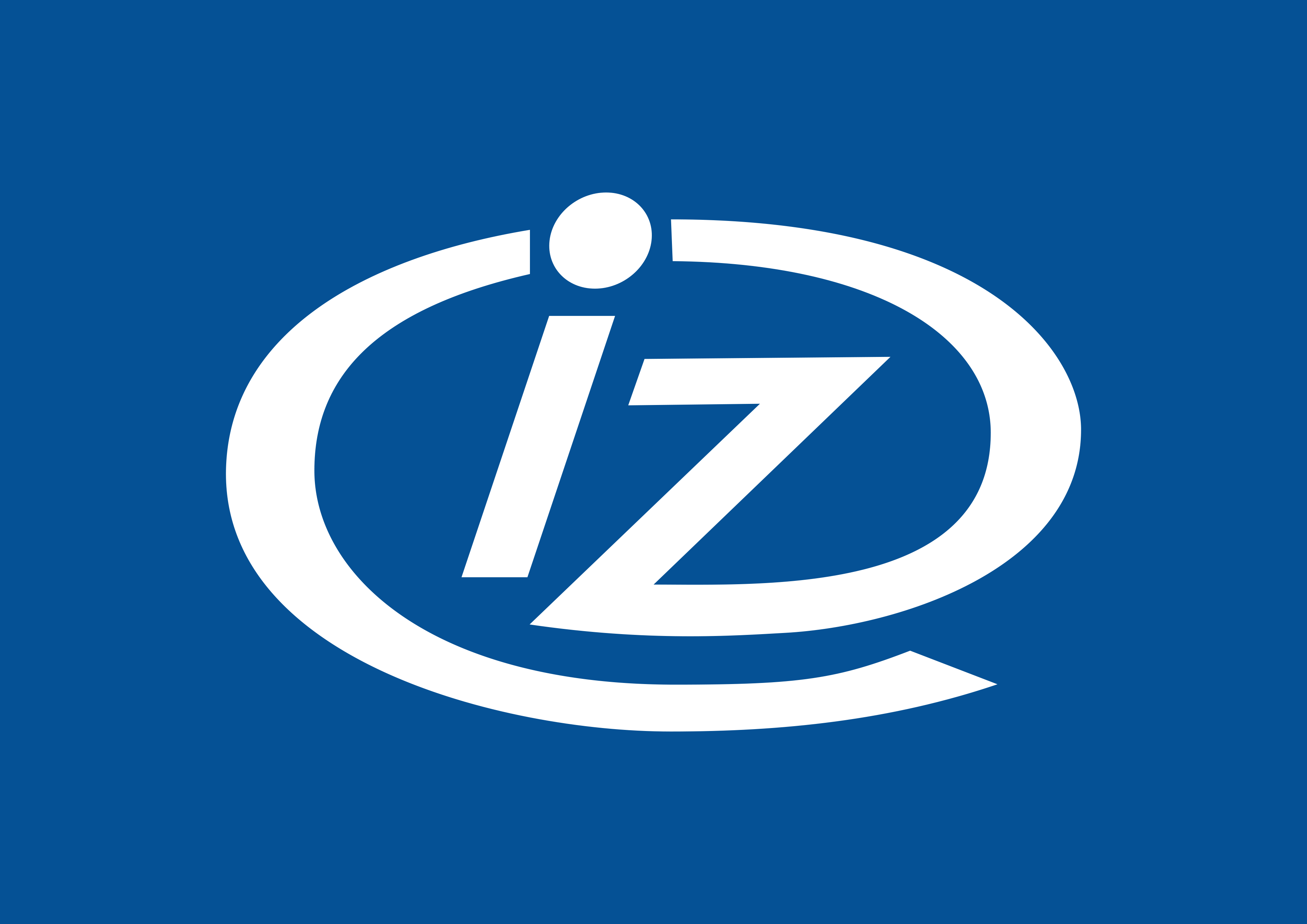 